АДМИНИСТРАЦИЯ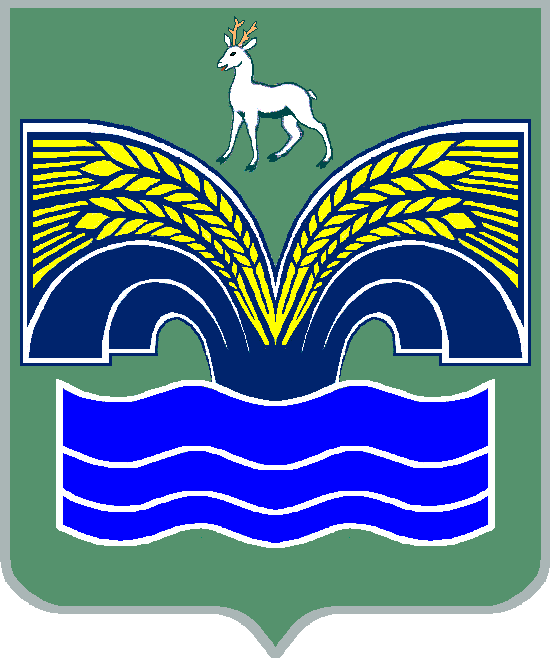 СЕЛЬСКОГО ПОСЕЛЕНИЯ ХОРОШЕНЬКОЕ МУНИЦИПАЛЬНОГО РАЙОНА КРАСНОЯРСКИЙ САМАРСКОЙ ОБЛАСТИПОСТАНОВЛЕНИЕот 05 июня 2024  № 46 Об утверждении порядка сноса зеленых насаждений, оформления разрешений на снос и проведения компенсационного озеленения на территории сельского поселения Хорошенькое муниципального района Красноярский Самарской области В соответствии с требованием Федерального закона от 06.10.2003 № 131-ФЗ «Об общих принципах организации местного самоуправления в Российской Федерации», руководствуясь Федеральным законом от 10.01.2002 № 7-ФЗ «Об охране окружающей среды», Уставом сельского поселения Хорошенькое, в целях сохранения благоприятной окружающей среды, повышения ответственности за сохранность зеленых насаждений и исчислении размера ущерба при незаконных рубках, уничтожении зеленых насаждений на территории сельского поселения, администрация сельского поселения Хорошенькое муниципального района Красноярский Самарской области ПОСТАНОВЛЯЕТ:Утвердить Порядок сноса зеленых насаждений, оформления разрешений на снос и проведения компенсационного озеленения на территории муниципального образования Самарской области (Приложение).Опубликовать настоящее постановление в районной газете «Красноярский вестник» и разместить на официальном сайте муниципального района Красноярский в сети Интернет.Настоящее постановление вступает в действие со дня его официального опубликования. Контроль за исполнением настоящего постановления оставляю за собой.Глава сельского поселения Хорошенькое муниципального районаКрасноярский Самарской области                                                   Р.А. Куняев                                                                                                                                     Приложениек постановлению администрации сельского поселения Хорошенькоемуниципального района Красноярскийот 05.06.2024 г. N 46 ПОРЯДОКсноса зеленых насаждений, оформления разрешений на снос и проведения компенсационного озеленения на территории сельского поселения Хорошенькое муниципального района Красноярский Самарской области1. Общие положения1.1. Настоящий Порядок разработан в соответствии с Градостроительным кодексом Российской Федерации, Земельным кодексом Российской Федерации, Федеральным законом от 10.01.2002 N 7-ФЗ "Об охране окружающей среды", Федеральным законом от 06.10.2003 N 131-ФЗ "Об общих принципах организации местного самоуправления в Российской Федерации", Уставом муниципального образования Самарской области с целью сохранения благоприятной окружающей среды, повышения ответственности за сохранностью зеленых насаждений, предотвращения несанкционированной вырубки зеленых насаждений, своевременного восстановления насаждений в местах их сноса, повреждения или уничтожения.1.2. Настоящий Порядок устанавливает единую схему согласования работ по сносу зеленых насаждений, оформления разрешений на снос и проведения компенсационного озеленения на территории сельского поселения Хорошенькое муниципального района Красноярский Самарской области.1.3. Настоящий Порядок распространяет свое действие на отношения, связанные с использованием, охраной и воспроизводством зеленых насаждений в границах сельского поселения Хорошенькое муниципального района Красноярский Самарской области и находящихся в собственности сельского поселения Хорошенькое.1.4. В Порядке используются следующие основные понятия:зеленые насаждения - газоны, цветники, древесно-кустарниковая растительность естественного и искусственного происхождения (за исключением деревьев, кустарников в лесах, в лесных питомниках, на плантациях), выполняющие архитектурно-планировочные и санитарно-гигиенические функции в пределах территории муниципального образования;дерево - многолетнее растение с деревянистым стволом диаметром на высоте 1,3 м не менее 5 см, несущими боковыми ветвями и верхушечным побегом;аварийное дерево - дерево, которое поражено заболеваниями, влияющими на прочность древесины и корневой системы, а также дерево, угол наклона которого превышает 45 градусов без явных признаков заболевания, угрожающее своим падением или обламыванием отдельных ветвей целостности зданий, сооружений, воздушных линий инженерных коммуникаций, а также жизни и здоровью граждан;кустарник - многолетнее растение, ветвящееся у самой поверхности почвы (в отличие от деревьев) и не имеющее во взрослом состоянии главного ствола;газон - травяной покров, создаваемый посевом семян специально подобранных трав, являющийся фоном для посадки и парковых сооружений и самостоятельным элементом ландшафтной композиции (ГОСТ 28329-89 "Озеленение городов. Термины и определения");цветник - участок геометрической или свободной формы с высаженными одно-, двух- или многолетними цветочными растениями;заросли - деревья и (или) кустарники самосевного и порослевого происхождения, образующие единый сомкнутый полог;снос зеленых насаждений - правомерное прекращение существования зеленых насаждений, выполняемое с целью их замены либо на основании необходимости ведения ремонтных или строительных работ на объектах поселкового хозяйства (за исключением работ, осуществляемых в соответствии с разрешением на строительство), произведенное на основании выданного разрешения Главы сельского поселения Хорошенькое муниципального района Красноярский Самарской области;стоимость зеленых насаждений определяется затратами на условное воспроизведение деревьев, кустарников, газонов или естественных растительных сообществ, равноценных по своим параметрам оцениваемым объектам. В структуру затрат помимо единовременных вложений, связанных непосредственно с посадкой, включаются текущие затраты по уходу за зелеными насаждениями на протяжении всего периода их жизни;действительная восстановительная стоимость зеленых насаждений - стоимостная оценка типичных видов (категорий) зеленых насаждений и объектов озеленения, проведенная суммированием всех видов затрат, связанных с их созданием и содержанием, в пересчете на 1 условное дерево, куст, единицу площади, метр, кв. метр и (или) другую удельную единицу;повреждение зеленых насаждений - причинение вреда кроне, стволу, корневой системе растений, не влекущее прекращение роста (повреждение ветвей, корневой системы, нарушение целостности коры, нарушение целостности напочвенного покрова, загрязнение зеленых насаждений либо почвы в корневой системе вредными веществами, поджог и иное причинение вреда);уничтожение зеленых насаждений - причинение вреда кроне, стволу, корневой системе растений, влекущее прекращение роста и их гибель;незаконная рубка зеленых насаждений - снос зеленых насаждений в отсутствие разрешительных документов;специализированная организация - организация, выполняющая работы по сносу зеленых насаждений и проведению компенсационного озеленения на территории сельского поселения Хорошенькое муниципального района Красноярский Самарской области;восстановительное озеленение - воспроизводство зеленых насаждений взамен уничтоженных, снесенных или поврежденных.1.5. Деятельность по развитию зеленых насаждений осуществляется на принципах:- защиты зеленых насаждений;- рационального использования зеленых насаждений и обязательного восстановления в случаях повреждения, уничтожения, сноса;- комплексности мероприятий по оформлению разрешительной документации на снос и восстановление зеленых насаждений.1.6. Землепользователи, землевладельцы, арендаторы земельных участков, на которых расположены зеленые насаждения, при использовании земельных участков обязаны соблюдать требования градостроительных регламентов, а также договоров землепользования, устанавливающих порядок содержания и учета зеленых насаждений.Землепользователи, землевладельцы, арендаторы земельных участков, на которых расположены зеленые насаждения, при использовании земельных участков обязаны осуществлять мероприятия по предотвращению уничтожения и повреждения зеленых насаждений, защите зеленых насаждений, охране почвенного слоя, санитарной очистке озелененных территорий от отходов.2. Снос зеленых насаждений2.1. Снос зеленых насаждений осуществляется в следующих случаях:1) удаление аварийных, больных деревьев и кустарников;2) обеспечение по предписанию органов государственного санитарно-эпидемиологического надзора нормативного светового режима в жилых и нежилых помещениях, затененных зелеными насаждениями;3) ликвидация чрезвычайных ситуаций природного и техногенного характера и их последствий;4) обеспечение надежности и безопасности функционирования подземных и наземных инженерных сетей и коммуникаций.2.2. Снос зеленых насаждений в случаях, предусмотренных частью 2.1 настоящей статьи, производится на основании разрешения, выданного заинтересованному лицу администрацией сельского поселения Хорошенькое муниципального района Красноярский Самарской области в форме решения.3. Компенсационная стоимость зеленых насаждений3.1. Средства, составляющие компенсационную стоимость зеленых насаждений, выплачиваются при уничтожении и повреждении зеленых насаждений, за исключением случаев, предусмотренных пунктами 2 - 5 части 2.1 статьи 2 настоящего Порядка.3.2. Средства, составляющие компенсационную стоимость зеленых насаждений, выплачиваются физическими или юридическими лицами, индивидуальными предпринимателями, по вине которых произошло уничтожение или повреждение зеленых насаждений.3.3. Размер и порядок оплаты средств, составляющих компенсационную стоимость, определяется согласно Методике по определению восстановительной стоимости при уничтожении (вырубке, сносе) и (или) повреждении зеленых насаждений и компенсационного озеленения на территории сельского поселения Хорошенькое муниципального района Красноярский Самарской области, утвержденной постановлением администрации сельского поселения Хорошенькое от 20.05.2024 года №45 и не может быть меньше цены, которая необходима для восстановления зеленых насаждений в полном объеме в рамках проведения восстановительного озеленения.3.4. Средства, составляющие компенсационную стоимость, перечисляются в бюджет сельского поселения Хорошенькое муниципального района Красноярский Самарской области.3.5 Средства, составляющие компенсационную стоимость при неправомерном сносе лесных  насаждений подлежат зачислению в бюджет муниципального района Самарской области.3.6. Оплата компенсационной стоимости не освобождает физических или юридических лиц, индивидуальных предпринимателей от проведения благоустройства и озеленения территорий после окончания строительства, реконструкции, проведения ремонтных и других работ.4. Оформление разрешений на снос зеленых насаждений4.1. С целью получения разрешения на снос зеленых насаждений на определенной территории юридическое или физическое лицо и индивидуальные предприниматели (далее - Заявитель) при производстве работ по новому строительству, реконструкции существующих объектов, размещении иных объектов на территории муниципального образования Самарской области (за исключением работ, осуществляемых в соответствии с разрешением на строительство), удалении аварийных, больных деревьев и кустарников, ликвидации аварийных ситуаций, обеспечением надежности и безопасности функционирования подземных и наземных инженерных сетей и коммуникаций представляет в администрацию сельского поселения Хорошенькое муниципального района Красноярский Самарской области:- заявление на получение разрешения на снос зеленых насаждений на имя Главы сельского поселения с указанием причин сноса;- схему существующего благоустройства и озеленения территории с указанием подлежащих сносу зеленых насаждений.4.2. К заявлению о сносе зеленых насаждений с целью восстановления уровня освещенности помещений, соответствующего нормативам, представляется предписание органа государственного санитарно-эпидемиологического надзора о нарушении светового режима.4.3. Заявление о сносе зеленых насаждений, произрастающих у многоквартирных домов, при производстве работ по новому строительству, реконструкции существующих объектов, размещении иных объектов должно быть согласовано с жильцами не менее чем в 20% квартир соответствующего дома (подъезда).4.4. Обследование зеленых насаждений, подлежащих сносу, и рассмотрение вопроса об их сносе производятся комиссией по обследованию зеленых насаждений (далее - комиссия) на основании полученных документов и в присутствии Заявителя в течение 10 календарных дней с момента подачи заявления.4.5. По результатам обследования составляется Акт обследования зеленых насаждений (приложение N 1) с указанием количества зеленых насаждений, подлежащих сносу, их породы, возраста, состояния, а при производстве работ, указанных в п. 1 части 2.1 статьи 2, размера компенсационной стоимости, рассчитанной согласно Методике по определению восстановительной стоимости при уничтожении (вырубке, сносе) и (или) повреждении зеленых насаждений и компенсационного озеленения на территории сельского поселения Хорошенькое муниципального района Красноярский Самарской области, утвержденной постановлением администрации сельского поселения Хорошенькое от 20.05.2024 года № 45 и предоставляется Заявителю на подпись не позднее 14 календарных дней с момента подачи заявления.4.6. На основании акта обследования зеленых насаждений Заявитель перечисляет компенсационную стоимость на счет, указанный в части 3.4 статьи 3, и представляет в Администрацию сельского поселения Хорошенькое муниципального района Красноярский Самарской области документ об оплате (квитанцию, платежное поручение).4.7. Администрация в течение 25 дней с момента подачи заявления готовит проект решения, разрешающего выполнение работ по сносу зеленых насаждений при производстве работ, указанных в п. 1 части 2.1 статьи 2, при условии предъявления документа об оплате, подтверждающего перечисление в бюджет сельского поселения Хорошенькое муниципального района Красноярский Самарской области компенсационного платежа, составляющего восстановительную стоимость зеленого насаждения.4.8. При ликвидации аварийных ситуаций на объектах инженерных сетей и других объектах, требующих безотлагательного проведения ремонтных работ, снос зеленых насаждений допускается без предварительного оформления разрешительных документов с последующим их оформлением в трехдневный срок по факту сноса производителем работ.4.9. Контроль за соблюдением модельного Порядка сноса и восстановления зеленых насаждений на территории сельского поселения Хорошенькое муниципального района Красноярский Самарской области возлагается на Главу сельского поселения Хорошенькое муниципального района Красноярский Самарской области.4.10. Основанием для отказа в выдаче разрешительного документа на снос зеленых насаждений являются:1) несоответствие определенных частями 4.1 - 4.4 статьи 4 настоящего Порядка документов требованиям действующего законодательства либо их непредставление;2) расположенность зеленых насаждений в границах территорий, указанных в части 1.3 статьи 1;3) непредставление документа (квитанции, платежного поручения), подтверждающего перечисление в бюджет муниципального образования компенсационного платежа (при производстве работ, указанных в п. 1 части 2.1 статьи 2);4) отсутствие оснований согласно пунктам 1 - 5 части 2.1 статьи 2 настоящего Порядка.4.11. Уведомление об отказе в выдаче разрешительного документа на снос зеленого насаждения направляется заявителю в письменном виде с указанием причин отказа в течение 25 календарных дней с момента подачи заявления.5. Восстановительное озеленение5.1. Проведение восстановительного озеленения является обязательным в случае сноса зеленых насаждений, предусмотренных пунктом 1 части 2.1 статьи 2 настоящего модельного Порядка.5.2. Восстановительное озеленение производится в вегетационный период, подходящий для посадки (посева) зеленых насаждений в открытый грунт, в течение двух лет с момента повреждения или уничтожения зеленых насаждений.5.3. В случае противоправного уничтожения или повреждения зеленых насаждений восстановительное озеленение проводится в том же объеме и теми же или более ценными породами.5.4. В случае незаконного уничтожения или повреждения зеленых насаждений виновное лицо привлекается к ответственности в соответствии с действующим законодательством, при этом виновное лицо не освобождается от обязанности возместить вред за снос зеленого насаждения.6. Финансирование мероприятий по озеленению6.1. Мероприятия по озеленению, предусмотренные настоящим Порядком, осуществляются Администрацией сельского поселения Хорошенькое муниципального района Красноярский Самарской области за счет средств бюджета сельского поселения Хорошенькое муниципального района Красноярский Самарской области.7. Учет зеленых насаждений7.1. Учет снесенных, поврежденных и восстановленных в ходе восстановительного озеленения зеленых насаждений на территории сельского поселения Хорошенькое муниципального района Красноярский Самарской области ведется муниципальным образованием.7.2. Для учета ежегодно Администрация сельского поселения Хорошенькое проводит корректировку инвентаризации и паспортизации зеленых насаждений с учетом снесенных и восстановленных зеленых насаждений.8. Ответственность8.1. В случае несоблюдения требований, предусмотренных настоящим модельным Порядком, физические и юридические лица и индивидуальные предприниматели, осуществляющие работы по сносу зеленых насаждений, благоустройству, озеленению территорий, восстановлению зеленых насаждений, несут ответственность в соответствии с действующим законодательством.9. КонтрольКонтроль соблюдения настоящего Порядка осуществляет Глава сельского поселения Хорошенькое муниципального района Красноярский Самарской области в рамках своих полномочий.Приложение N 1к Порядку сноса и восстановления зеленыхнасаждений на территории сельского поселения Хорошенькоемуниципального района КрасноярскийСамарской области   АКТ N________обследования зеленых насажденийс./ пос. _____________________                                  от "___"__________ 201___ г.Комиссия в составе:__________________________________________________________________________;(Ф.И.О.)__________________________________________________________________________;(Ф.И.О.)__________________________________________________________________________;(Ф.И.О.)В присутствии:__________________________________________________________________________(Ф.И.О. заинтересованного в сносе лица - "Заявитель")провела обследование зеленого насаждения, произрастающего по адресу:____________________________________________________________________   ____________________________________________________________________,на основании заявления от "___"________________ 201___ г. N_____ и Порядкасноса и восстановления зеленых насаждений на территории сельского поселения Хорошенькое муниципального района Красноярский Самарской области, утвержденного постановлением администрации сельского поселения Хорошенькое муниципального района Красноярский Самарской области.На основании обследования комиссияУСТАНОВИЛА:________________________________________________________________________(описание объекта с указанием качественных и количественных характеристик зеленых насаждений)________________________________________________________________________________________________________________________________________________________________________________________________________________________________________________________________________________________________________________________________________________________________________________________________________________________________________________Комиссией принято                                                РЕШЕНИЕ:       -  Разрешить снос зеленых насаждений без выплаты компенсационной стоимости:Расчет компенсационной стоимости произведен на основании Методики по определению восстановительной стоимости при уничтожении (вырубке, сносе) и (или) повреждении зеленых насаждений и компенсационного озеленения на территории сельского поселения Хорошенькое муниципального района Красноярский Самарской области, утвержденной постановлением администрации сельского поселения Хорошенькое от 20.05.2024 года №45.Реквизиты для перечисления компенсационной стоимости за снос зеленых насаждений:УФК по Самарской области (Сельское поселения Хорошенькое л.с. 02423006360) , р/сч. 40204810100000000445 Отделение Самара г. Самара, БИК 043601001, ИНН 6376061534, КПП 637601001, код администратора - 369, КБК ________________ , ОКАТО 36228836001, назначение платежа: оплата компенсационной стоимости за снос зеленых насаждений.Мне, ___________________________________________________________________ФИО, должность представителя заинтересованного лица, подавшегозаявление о вынужденном сносе зеленых насаждений)Разъяснена обязанность предварительной оплаты компенсационной стоимости подпадающих под вынужденный снос зеленых насаждений.Я предупрежден (а), что снос зеленых насаждений без предварительной оплаты компенсационной стоимости и получения соответствующего разрешения влечет административную ответственность в порядке, установленном действующимзаконодательством Российской Федерации, с взысканием ущерба, причиненного незаконной рубкой зеленых насаждений в размере 5-кратной компенсационной стоимости.                                                                         __________________________                                                                                 подпись "Заявителя"- отказать в сносе зеленых насаждений:Обоснование отказа: _____________________________________________________________________________________________________________________________________Подписи:Члены комиссии:__________________________________________________ ________________________________________________________ ________________________________________________________ ______"Заявитель"    ______________________________________ ______Приложение N 2к Порядкусноса и восстановления зеленых насажденийна территории сельского поселения Хорошенькоемуниципального района КрасноярскийСамарской областиКомиссияпо обследованию зеленых насажденийна территории сельского поселения Хорошенькое муниципального района Красноярский Самарской областиСостав комиссии:ПородаПородаВозраст (лет)Возраст (лет)Диаметр (см)Диаметр (см)Количество (шт.)Количество (шт.)СостояниеСостояниеИТОГО:ИТОГО:                    - Разрешить снос зеленых насаждений с выплатой                          компенсационной стоимости в размере:                         - Разрешить снос зеленых насаждений с выплатой                          компенсационной стоимости в размере:                         - Разрешить снос зеленых насаждений с выплатой                          компенсационной стоимости в размере:                         - Разрешить снос зеленых насаждений с выплатой                          компенсационной стоимости в размере:                         - Разрешить снос зеленых насаждений с выплатой                          компенсационной стоимости в размере:                         - Разрешить снос зеленых насаждений с выплатой                          компенсационной стоимости в размере:                         - Разрешить снос зеленых насаждений с выплатой                          компенсационной стоимости в размере:                         - Разрешить снос зеленых насаждений с выплатой                          компенсационной стоимости в размере:                         - Разрешить снос зеленых насаждений с выплатой                          компенсационной стоимости в размере:                         - Разрешить снос зеленых насаждений с выплатой                          компенсационной стоимости в размере:     ПородаВозраст (лет)Возраст (лет)Диаметр (см)Диаметр (см)Количество (шт.)Количество (шт.)СостояниеСостояниеКомпенсационная стоимость за единицу (руб.)Компенсационная стоимость за единицу (руб.)Компенсационная стоимость всего (руб.)ИТОГО:ПородаВозраст (лет)Диаметр (см)Количество (шт.)СостояниеИТОГО:Председатель комиссииКуняев Р.А.Глава сельского поселенияЗам. председателя комиссииСыркина Е.А. Ведущий специалист администрации сельского поселения Хорошенькое Секретарь комиссииИванова В.Н.  Специалист 2 категории администрации сельского поселения ХорошенькоеЧлены комиссии:Кудашева М.О.Ведущий специалист – главный бухгалтер администрации сельского поселения ХорошенькоеСеменова Л.А.Инспектор ВУС администрации сельского поселения ХорошенькоеКарягина В.И.депутат Собрания представителей сельского поселения ХорошенькоеБорисов А.А.староста пос. ПотаповкаЖанбасаров Ж.С.депутат Собрания представителей сельского поселения ХорошенькоеТурумов М.Д.староста пос. Светлый КлючСогоян Ж.Д.депутат Собрания представителей сельского поселения ХорошенькоеЛяпин В.А.Староста с. Кривое Озеро